附件1106年度全民國防左營軍區故事館徵文比賽報名表暨投稿作品106年度全民國防左營軍區故事館徵文比賽報名表暨投稿作品106年度全民國防左營軍區故事館徵文比賽報名表暨投稿作品106年度全民國防左營軍區故事館徵文比賽報名表暨投稿作品106年度全民國防左營軍區故事館徵文比賽報名表暨投稿作品106年度全民國防左營軍區故事館徵文比賽報名表暨投稿作品投稿者姓名投稿者姓名蕭晴學校台南市勝利國小台南市勝利國小左營軍區故事館參觀照片左營軍區故事館參觀照片左營軍區故事館參觀照片左營軍區故事館參觀照片左營軍區故事館參觀照片左營軍區故事館參觀照片說明：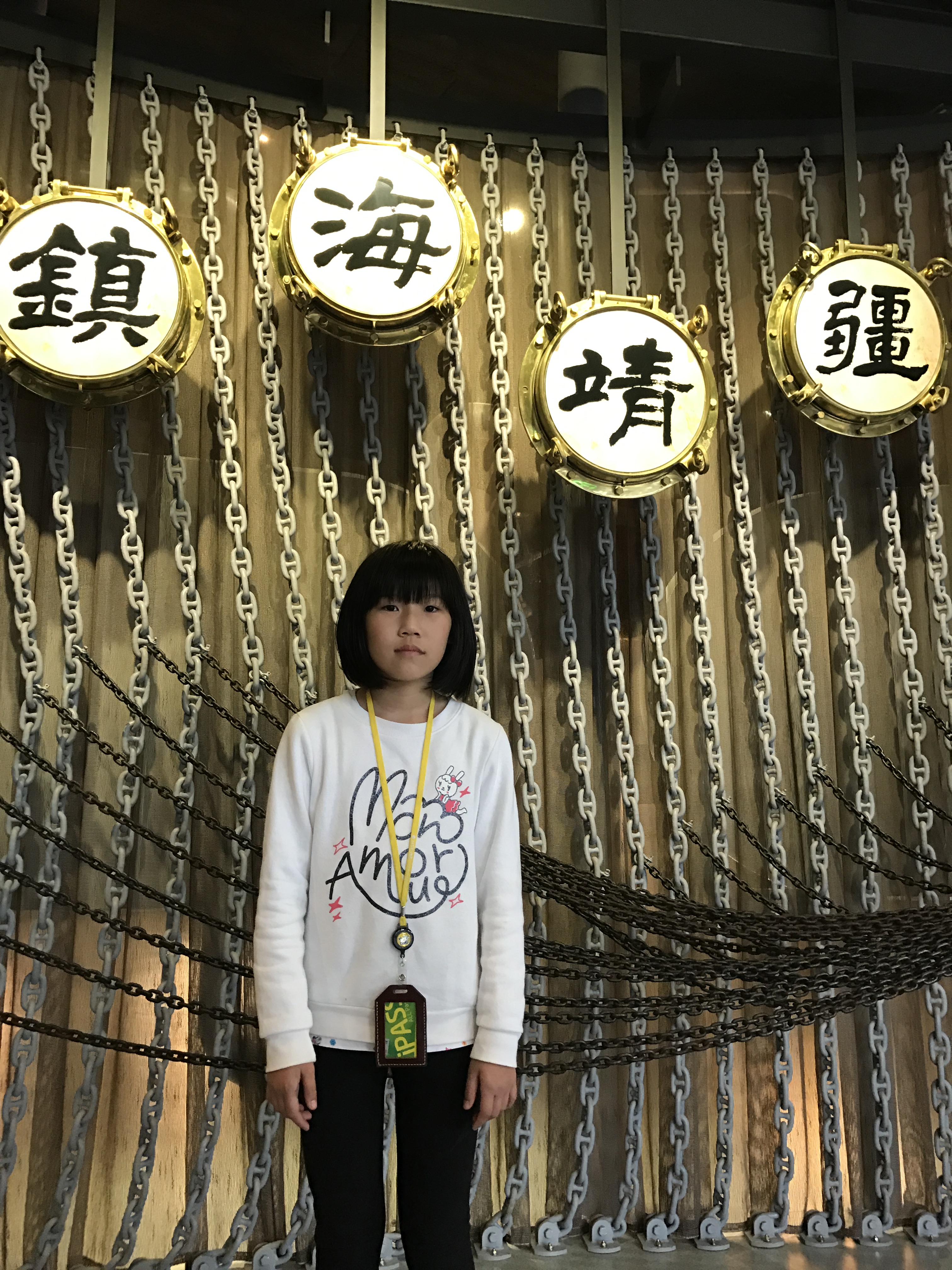 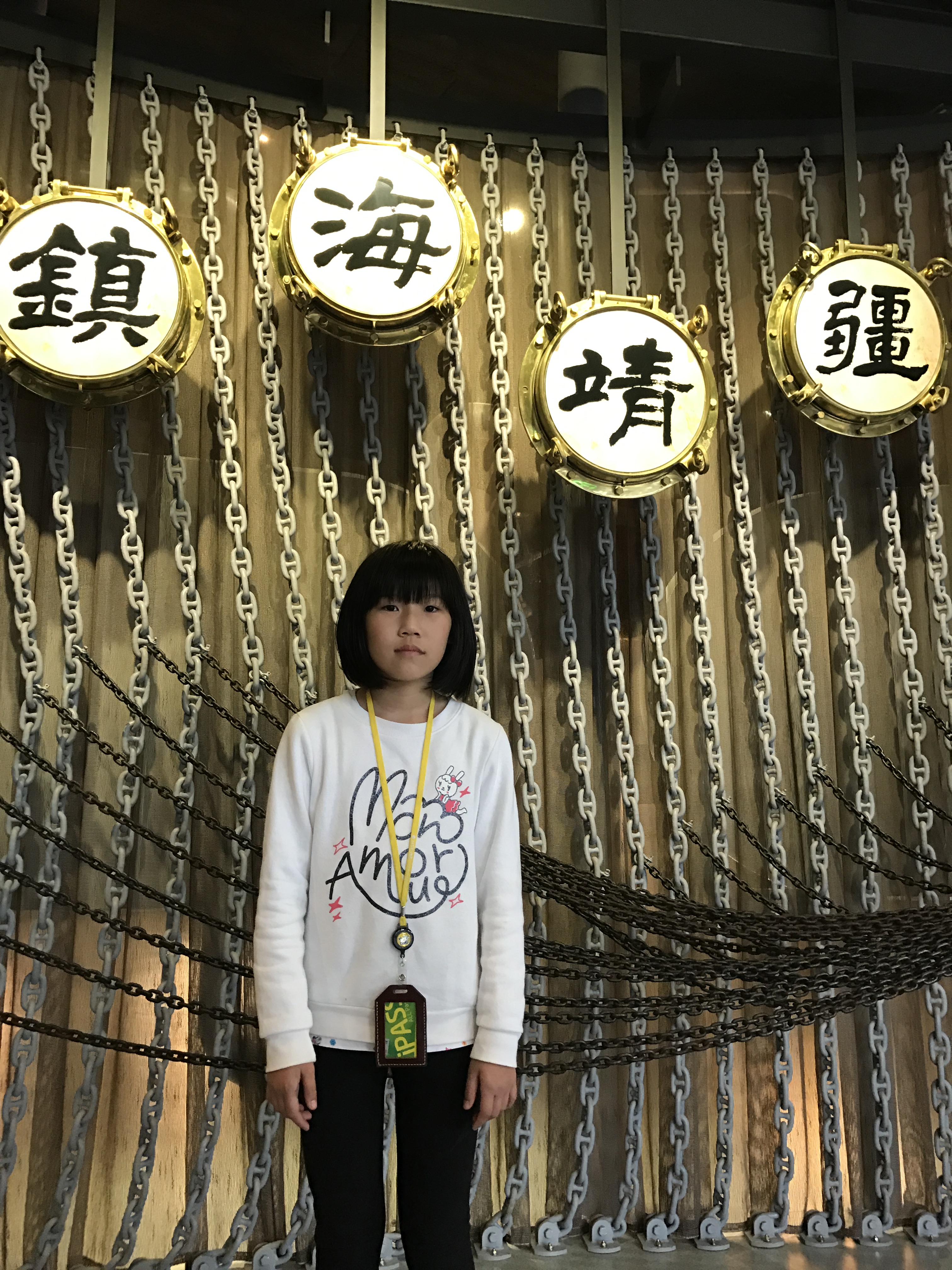 說明：說明：說明：說明：說明：投稿題目：投稿題目：投稿題目：投稿題目：趁著二二八連假，爸爸媽媽開車載我和哥哥到左營故事館，準備來一趟左營時光之旅。一進入故事館，首先看到的是左營軍區的地理模型，旁邊有些地名按鈕，只要按下，那地方的燈就會亮起來，讓我們知道它的位置。我看到裡面有司令部、海軍官校等，還有一大片的眷村，爸爸說他小時候就是住在眷村裡，因此看到館中關於眷村的介紹，讓他感覺格外親切和懷念呢！接著上到二樓，我看到牆上展示了各種軍艦的模型，有潛艦、成功級等，看起來非常精緻逼真，讓我想起去年營區開放參觀時，我曾經登上其中幾艘過，走過船身內部那狹窄的通道、爬過很陡的樓梯，也看到許多裝備在船上的武器。爸爸告訴我，海軍就是這樣生活在各種艦艇上，執行著保衛我們的任務，聽完後更讓我對海軍多了一分敬佩！其實故事館裡還有許多早期海軍用品的展示和左營地方的介紹，參觀完後，讓我更加了解左營的歷史變化，對海軍也有更多的認識，真的是一趟收穫滿滿的旅程。趁著二二八連假，爸爸媽媽開車載我和哥哥到左營故事館，準備來一趟左營時光之旅。一進入故事館，首先看到的是左營軍區的地理模型，旁邊有些地名按鈕，只要按下，那地方的燈就會亮起來，讓我們知道它的位置。我看到裡面有司令部、海軍官校等，還有一大片的眷村，爸爸說他小時候就是住在眷村裡，因此看到館中關於眷村的介紹，讓他感覺格外親切和懷念呢！接著上到二樓，我看到牆上展示了各種軍艦的模型，有潛艦、成功級等，看起來非常精緻逼真，讓我想起去年營區開放參觀時，我曾經登上其中幾艘過，走過船身內部那狹窄的通道、爬過很陡的樓梯，也看到許多裝備在船上的武器。爸爸告訴我，海軍就是這樣生活在各種艦艇上，執行著保衛我們的任務，聽完後更讓我對海軍多了一分敬佩！其實故事館裡還有許多早期海軍用品的展示和左營地方的介紹，參觀完後，讓我更加了解左營的歷史變化，對海軍也有更多的認識，真的是一趟收穫滿滿的旅程。趁著二二八連假，爸爸媽媽開車載我和哥哥到左營故事館，準備來一趟左營時光之旅。一進入故事館，首先看到的是左營軍區的地理模型，旁邊有些地名按鈕，只要按下，那地方的燈就會亮起來，讓我們知道它的位置。我看到裡面有司令部、海軍官校等，還有一大片的眷村，爸爸說他小時候就是住在眷村裡，因此看到館中關於眷村的介紹，讓他感覺格外親切和懷念呢！接著上到二樓，我看到牆上展示了各種軍艦的模型，有潛艦、成功級等，看起來非常精緻逼真，讓我想起去年營區開放參觀時，我曾經登上其中幾艘過，走過船身內部那狹窄的通道、爬過很陡的樓梯，也看到許多裝備在船上的武器。爸爸告訴我，海軍就是這樣生活在各種艦艇上，執行著保衛我們的任務，聽完後更讓我對海軍多了一分敬佩！其實故事館裡還有許多早期海軍用品的展示和左營地方的介紹，參觀完後，讓我更加了解左營的歷史變化，對海軍也有更多的認識，真的是一趟收穫滿滿的旅程。趁著二二八連假，爸爸媽媽開車載我和哥哥到左營故事館，準備來一趟左營時光之旅。一進入故事館，首先看到的是左營軍區的地理模型，旁邊有些地名按鈕，只要按下，那地方的燈就會亮起來，讓我們知道它的位置。我看到裡面有司令部、海軍官校等，還有一大片的眷村，爸爸說他小時候就是住在眷村裡，因此看到館中關於眷村的介紹，讓他感覺格外親切和懷念呢！接著上到二樓，我看到牆上展示了各種軍艦的模型，有潛艦、成功級等，看起來非常精緻逼真，讓我想起去年營區開放參觀時，我曾經登上其中幾艘過，走過船身內部那狹窄的通道、爬過很陡的樓梯，也看到許多裝備在船上的武器。爸爸告訴我，海軍就是這樣生活在各種艦艇上，執行著保衛我們的任務，聽完後更讓我對海軍多了一分敬佩！其實故事館裡還有許多早期海軍用品的展示和左營地方的介紹，參觀完後，讓我更加了解左營的歷史變化，對海軍也有更多的認識，真的是一趟收穫滿滿的旅程。（表格請自行延伸）（表格請自行延伸）（表格請自行延伸）（表格請自行延伸）